Содержание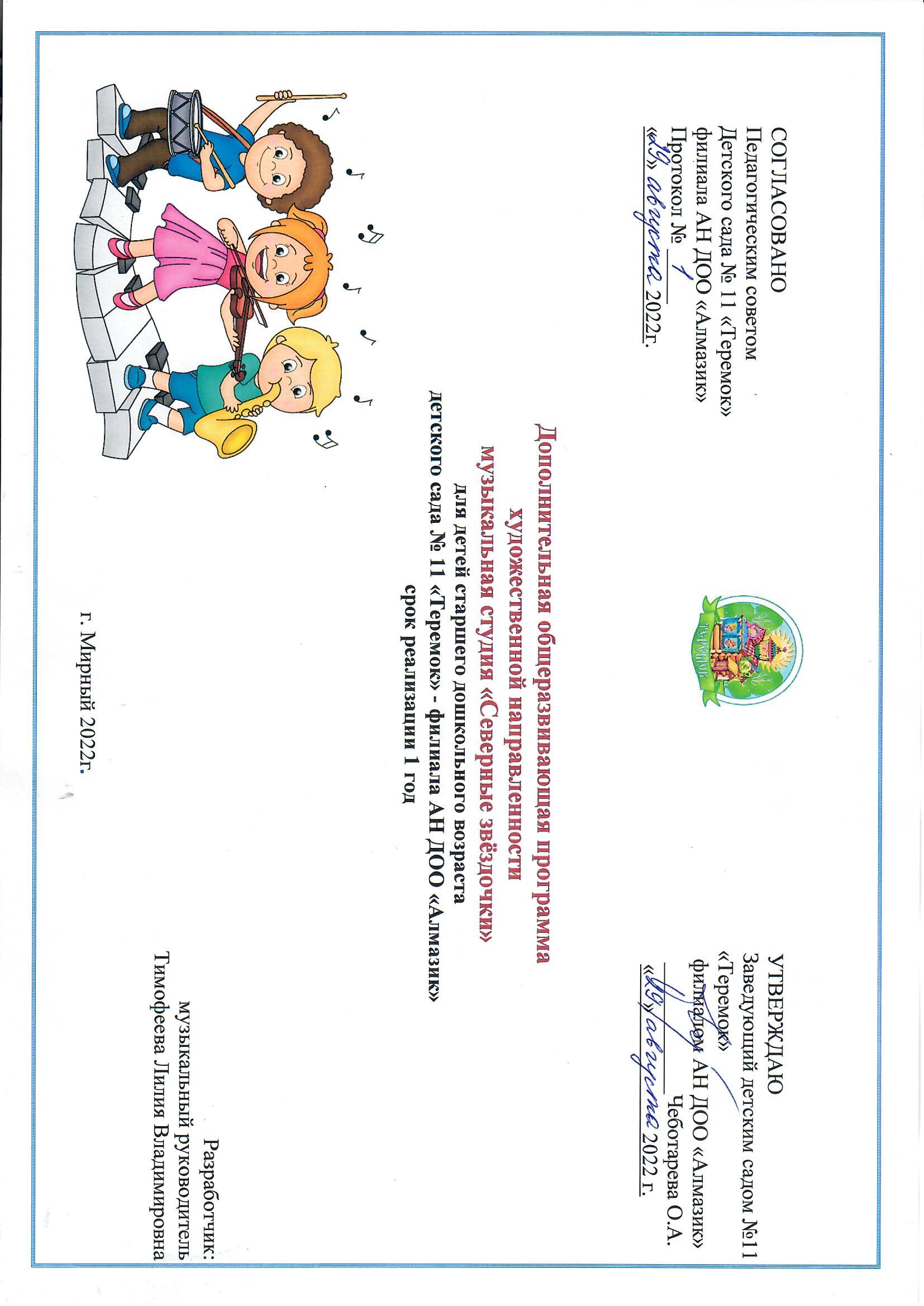 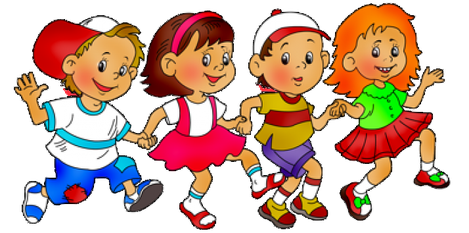 1.ЦЕЛЕВОЙ РАЗДЕЛПОЯСНИТЕЛЬНАЯ ЗАПИСКА.Пение – основное средство музыкального воспитания, а также наиболее доступный исполнительский вид музыкальной              деятельности детей дошкольного возраста. Уже в раннем возрасте дети реагируют на песню, еще не понимая до конца ее содержания. По мере развития мышления, речи, накопления новых представлений усложняются, и переживания ребенка и возрастает интерес, как к самой песне, так и к ее воспроизведению. Голос ребенка – естественный инструмент, которым он обладает с ранних лет. Вот почему пение все время присутствует в жизни ребенка, заполняет его досуг, помогает организовать творческие, сюжетные игры.  В процессе пения у детей развиваются музыкальные способности: музыкальный слух, память, чувство ритма, расширяет общий музыкальный кругозор.  Пение способствует развитию речи. Слова выговариваются протяжно, нараспев, что помогает четкому произношению отдельных звуков и слогов.  Пение объединяет детей общим настроением, они приучаются к совместным действиям. Актуальность программы: Исходными предпосылками разработки данной программы явились необходимость развития творческой активной личности, приобщение к музыкальной культуре, умение детей адаптироваться в социуме. В программе систематизирован опыт создания детского творческого коллектива на основе многосторонней работы по обучению музыкальной грамоте, развитию вокальных данных, выработке навыков ансамблевого и сольного пения.      Педагогическая целесообразность программы объясняется тем, что каждый ребенок воспринимает мир в художественных образах, поэтому целесообразнее формировать у обучающихся понятие о художественном образе в разных видах искусства и с помощью разных видов художественного творчества. У дошкольников доминирует наглядно-действенное и наглядно-образное мышление, поэтому значительное место в работе над «погружением в образ» занимает иллюстративный метод в сочетании с репродуктивным, когда педагог голосом показывает музыкальный материал, а дети воспроизводят услышанное по принципу подражания. Показ голосом для них более убедителен, нежели рассказ о том, как выполняется данное задание, так как этот прием в высшей степени нагляден, заразителен, доступен, заставляет интуитивно найти нужные приспособления. Подсознательно копируя манеру пения педагога, ребенок не думает, за счет каких действий, в какой части голосового аппарата он достиг необходимого звучания. Постоянное слушание правильно поставленного певческого голоса педагога благоприятно отражается на формировании представления о верном звучании в сознании ребенка, а копирование этого звучания способствует развитию необходимого голосоведения у младших школьников. Отличительные особенности программы: заключаются в том, что дети на занятиях в вокальной студии не только развивают вокальные навыки, но и раскрывают свой внутренний творческий потенциал.  – освоение материала происходит в процессе практической творческой деятельности. Практические занятия по программе связаны с основным видом деятельности участников вокального ансамбля – пением.  – в работе над развитием вокально-хоровых навыков дети всегда должны добиваться точного и чистого исполнения мелодии, ритмической фигурации, четкой артикуляции, выполнения динамических оттенков, выделять композиционные части текста, способствующие более полному раскрытию основного содержания исполняемой песни, уметь пользоваться разными регистрами, тембрально раскрашивая мелодию.  Для выполнения творческих заданий на занятии используются разные музыкальные инструменты.  В структуру программы входят 2 раздела: теория и практика. Разделы предусматривают не только усвоение теоретических знаний, но и формирование практического опыта. Практические задания способствуют развитию у исполнителей вокальных навыков и творческих способностей. Эти навыки формируются довольно медленно и разновременно, поэтому спецификой вокального обучения является постановка всех основных  общеразвивающих задач с самого начала обучения с постепенным их усложнением и расширением, что влечет за собой усложнение певческого репертуара.Дополнительная общеразвивающая программа художественно-эстетической направленности музыкальная студия «Северные звездочки» детского сада № 11 «Теремок» - филиала АН ДОО «Алмазик» (далее – ДОП) предназначена для детей 4-8 лет. ДОП направлено на развитие певческих и исполнительских навыков детей.ДОП предусматривает проведения двух занятий в неделю во второй половине дня.Форма занятий - групповая, подгрупповая.Условия реализации ДОПДОП   реализуется во второй половине дня в период с сентября по май месяц включительно в кабинете музыкального руководителя. Для оценки удовлетворенности родителей (законных представителей) качеством реализации ДОП, учебным планом предусмотрены следующие формы контроля: открытые мероприятия для публичных просмотров и дистанционных конкурсов. В конце года предусмотрена процедура анкетирования родителей (законных представителей) для улучшения качества услуги. Учебный план1.2. Цель и задачи:Цель: создание благоприятных условий для раскрытия творческих способностей детей старшего дошкольного возраста в процессе занятий вокальными дисциплинами и работой над сценическим образом. Задачи:задачи в обучении: углубить знания детей в области музыки: классической, народной, эстрадной; обучить детей вокальным навыкам;задачи в развитии: развить музыкально-эстетический вкус; развить музыкальные способности детей; создать условия для пополнения словарного запаса, а также успешной социализации дошкольников. задачи в воспитании: привить навыки общения с музыкой: правильно воспринимать и исполнять ее; привить навыки сценического поведения; формировать чувство прекрасного на основе классического и современного музыкального материала; 1.3. Принципы:индивидуализации (определение посильных заданий с учётом возможностей ребёнка);систематичности (непрерывность и регулярность занятий);наглядности (безукоризненный показ пения педагогом);повторяемости материала (повторение вырабатываемых певческих навыков);сознательности и активности (обучение, опирающееся на сознательное и заинтересованное отношение воспитанника к своим действиям).1.4. Значимые характеристики для разработки и реализации ДОП Дети дошкольного возраста чрезвычайно непосредственны и эмоциональны. Пение, особенно под музыку, доставляет им большую радость. Голосовой аппарат не сформирован – характеризуется нешироким певческим диапазоном. Певческие голоса детей этого возраста отличаются легким фальцетным (головным) звучанием, обладают не большой силой, тонкими связками, малоподвижным небом, малой емкостью легких, отсюда слабым, поверхностным дыханием, индивидуальные тембры почти не проявляются. Существенного различия между голосами мальчиков и девочек нет. С позиции охраны голоса обучение должно быть щадящим. Работу по организации звука нужно строить на игровой основе. Все это учитывается при подборе вокальных упражнений, репертуара.  Приоритетные задачи:- эмоционально откликается на музыкальные произведения. - проявляет интерес к пению.1.5.  Планируемые результаты.Дети поют, не напрягаясь, естественным светлым звуком; Голос у детей становится крепким, звонким, появляется напевность;1. Наличие интереса к вокальному искусству; стремление к вокально-творческому самовыражению (пение соло, ансамблем, участие в импровизациях, участие в музыкально-драматических постановках); 2. У детей расширяется диапазон (до1 – до2); 3. Проявление навыков вокально-хоровой деятельности (вовремя начинать и заканчивать пение, правильно вступать, умение петь по фразам, слушать паузы, правильно выполнять музыкальные, вокальные ударения, четко и ясно произносить слова – артикулировать при исполнении); 4. Стремление передавать характер песни, умение исполнять легато, нон легато, правильно распределять дыхание во фразе, уметь делать кульминацию во фразе, усовершенствовать свой голос; 5. Усложнение репертуара, исполнение более сложных ритмических рисунков; Главный ожидаемый результат: овладение детьми навыками искусства пения, способности и желание продолжать занятия вокалом после освоения программы. Продуманная систематическая, последовательная работа по обучению детей пению расширяет музыкальные представления каждого ребенка, способствует развитию музыкальных способностей, положительно влияет на общее развитие ребенка.2.СОДЕРЖАТЕЛЬНЫЙ РАЗДЕЛ.2.1. Этапы процесса обучения.Целостный процесс обучения пению можно условно разделить на три этапа:Начальный этап – знакомство с песней;Этап углубленного разучивания песни;Этап закрепления и совершенствования пения.Начальный этап - обучения характеризуется созданием предварительного представления о песне. название песни, автора музыки и текста;пояснение непонятных слов;чтение стихотворений и мини-рассказа, которые настраивают детей на более глубокое восприятие музыкального образа;вовлечение детей в диалог при обсуждении песенного образа.Этап углубленного разучивания:Разучивание песни. Задача этого этапа – создать атмосферу сопереживания данному произведению. Очень важно, при восприятии детьми музыки, развивать их воображение, эмоциональный отклик, мышление, суждение. Необходимо петь так красиво, эмоционально чтобы заинтересовать детей новой песней.После прослушивания песни проводится беседа с детьми о характере сочинения, его содержании, наиболее ярких средствах, которыми пользовался композитор, намечаются исполнительские приёмы. Такой анализ подготавливает детей к разучиванию песни и, в то же время, показывает, насколько внимательно они прослушали музыку и как глубоко её поняли, и помогает раскрыть художественный образ произведения.На этом этапе большую роль играют упражнения для развития певческих навыков. Дети учатся по подражанию, показ приемов исполнения, закрепление происходит на упражнениях. Упражнение - распевание, перед пением песен. С их помощью дети разучивают трудные мелодические ходы, встречающиеся в песне. Работа над трудными мелодиями на материале самой песни требует многократных повторений, которые снижают интерес детей к песне. Упражнения, которые помогают преодолевать трудности, приобрести певческие навыки даются в игровой форме.Исполнение песни. Дети уже овладели певческими навыками и свободно исполняют выученный материал. Если песня полюбилась, дети поют ее по собственному желанию не только на занятиях. Они надолго запоминают ее, включают в игры, с удовольствием «выступают» перед зрителями.Каждая песня требует своего сценического воплощения. Этот этап работы с песней детям наиболее любим.Этап закрепления и совершенствования - характеризуется образованием певческого навыка, переходом его к творческому самовыражению пению под музыку.Задача педагога на этом этапе состоит не только в закреплении певческого навыка у детей, но и в создании условий для формирования качественного звукоизвлечения, выполнение которых можно было бы использовать в комбинации с движениями.На этом этапе необходимо совершенствовать качество исполнения и формировать у детей индивидуальный стиль.Этап совершенствования можно считать завершенным лишь только тогда, когда дети начнут свободно петь с полной эмоциональной и эстетической отдачей. На занятиях пению подбор музыкального материала соответствует возможности и подготовленности детей.В процессе изучения курса дети знакомятся с основами песенного искусства, осваивают репертуар, показывают свое мастерство на детских праздниках и концертах.Репертуар к программе подобран для каждого возраста детей.Главным возбудителем фантазии ребенка является музыка. Поэтому музыкальный материал подбирается особенно тщательно, по следующим принципам:- соответствие возрасту;- художественность музыкальных произведений, яркость, динамичность их образов;- моторный характер музыкального произведения, побуждающий к действиям;- разнообразие тематики, жанров, характера музыкальных произведений на примерах народной, классической и современной музыки, детских песен, музыки из мультфильмов.На основе подобранного музыкального материала создается песенный репертуар.Важно, чтобы в процессе занятий по пению, приобретение знаний, умений и навыков не являлось самоцелью, а развивало музыкальные и общие способности, творчество, формировало основы духовной культуры детей.2.2. Методические приемы.Игровой метод. Основным методом обучения пению детей дошкольного возраста является игра, так как игра – это основная деятельность, естественное состояние детей дошкольного возраста.Речь идет не о применении игры как средства разрядки и отдыха на уроке, а о том, чтобы пронизывать урок игровым началом, сделать игру его органическим компонентом. Каждая ритмическая игра имеет в своей основе определенную цель, какое-либо задание. В процессе игры дети знакомятся с окружающей жизнью, уточняют и осмысливают свои представления о мире.Наглядный метод – выразительный показ под счет, с музыкой.Метод аналогий. В программе обучения широко используется метод аналогий с животным и растительным миром (образ, поза, двигательная имитация), где педагог-режиссер, используя игровую атрибутику, образ, активизирует работу правого полушария головного мозга ребенка, его пространственно-образное мышление, способствуя высвобождению скрытых творческих возможностей подсознания.Словесный   метод. Это беседа   о   характере   музыки, средствах   ее выразительности, объяснение методики   исполнения пения, оценка.Практический метод. Заключается в многократном выполнении конкретного музыкального материала.2.3. Структура занятия:Приветствие распеваниеДыхательные упражненияРаспеваниеРазучивание произведения по показу педагога.Музыкальная разминкаРабота над певческим дыханиемРабота над артикуляцией и дикциейУпражнение на релаксацию2.4. План реализации ДОПСредняя группаСтаршая группаПодготовительная группа2.5. Формы и методы реализации основных задач ДОП.Виды и типы занятия.I. Традиционные занятия делятся на:обучающие;закрепляющие;итоговые.1. Обучающие занятия. На занятиях детально разбирается движение. Обучение начинается с раскладки и разучивания пения в медленном темпе. Объясняется прием его исполнения. На занятии может быть введено не более 2-3 комбинация2. Закрепляющие занятия. Предполагают повтор звуковедения или комбинаций не менее 3-4 раз. Первые повторы исполняются вместе с педагогом. При повторах выбирается кто-то из ребят, выполняющих комбинации правильно, лучше других, или идет соревнование - игра между второй и первой линиями. И в этом и в другом случае дети играют роль солиста или как бы помощника педагога.3. Итоговые занятия. Дети практически самостоятельно, без подсказки, должны уметь выполнять все заученные ими песни и песенные комбинации.II. Тематическое занятие.Оно состоит из подготовительной, основной и заключительной частей.Цель занятия: Воспитание интереса, потребности в пения под музыку, развитие способности к выразительному исполнению песни.На занятии используются:а) положение корпуса во время пения, певческая установка, правильное положение корпуса, шеи и головы, певческая установка; б) Навык вступления – вдох, мгновенная задержка –звук. Навык снятия звука «на вдохе». Выравнивание гласных. Сглаживание регистров. Освобождение гортани. Снятие зажимов с нижней челюсти. Навык свободного открытия рта. Максимальное сохранение певческой установки при движениях (элементах) в медленных и средних темпах. Соотношение пения с мимикой лица и пантомимой;в) Основные компоненты системы голосообразования: дыхательный аппарат, гортань и голосовые связки, артикуляционный аппарат. Функционирование гортани, работа диафрагмы. Регистровое строение голоса.III. Сюжетное занятие.Сюжетное занятие выстраивается в соответствии с содержанием русских песен.В сюжетном занятии преобладают имитационные звукоизвлечения – разнообразные, образно-игровые, жесты раскрывающие понятный детям образ, динамику его настроений или состояний (в природе, в настроениях человека и животных, в вымышленных игровых ситуациях)2.6 Перспективно – календарное планирование приложение.Средняя группа «Медвежонок».Старшая группа «Зайчонок».Подготовительная группа «Олененок».2.7.  МОНИТОРИНГ Мониторинг результатов освоения ДОП проводится в форме педагогической диагностики. Акцент в организации песенной деятельности с воспитанниками делается на результат в виде демонстрации песенных способностей, а также творческой деятельности. Мониторинг возможностей воспитанников проводится в процессе наблюдений.3. ОРГАНИЗАЦИОННЫЙ РАЗДЕЛ.3.1. Режим и расписание занятий.3.2. Обеспечение материально-техническими средствами обученияНоутбукПроектор мультимедийныйКолонкиМикрофоныМетодическая литератураРазнообразные музыкальные инструменты для детейПодборка музыкального материала с музыкальными произведениямиДетские сценические костюмыПрограммно-методическое обеспечение1. Картушина М.Ю. Вокально-хоровая работа в детском саду. – М.: Издательство «Скрипторий 2003», 2010. 2. Абелян Л.М.Как Рыжик научился петь, М. «Советский композитор», 1989 г. 3. Бочев Б. Эмоциональное и выразительное пение в детском хоре. Развитие детского голоса. -М., 19636 4. Кацер О.В «Игровая методика обучения пению» изд. «Музыкальная палитра», С-П -2005г5. Орлова Т. статья «Учим детей петь» // «Музыкальный руководитель» №5,6 -2004г., с.21, №2-2005г., с.226. Тарасова К. статья «К постановке детского голоса» // «Музыкальный руководитель» №1-2005г., с.27. Шереметьев В. статья «Хоровое пение в детском саду // «Музыкальный руководитель»№5-2005г, №1-2006г.8. Тиличеева Е. «Маленькие песенки». Вокальные упражнения для детей дошкольного возраста». М., Музыка, 1978.9. Орлова Т. М., Бекина С. И. «Учите детей петь». Москва, 1998.10. Емельянов В.В. Развитие голоса. Координация и тренаж, СПб, 1997.11. Ветлугина Н.А. «Музыкальный букварь». М.: Просвещение, 1985.12. Битус А.Ф. «Певческая азбука ребенка». Минск: ТетраСистемс, 2007.13. Тютюнникова Т.Э. статья «Чтобы научиться петь, надо петь» //Музыкальная палитра, №5, 2004.Материалы Интернет-ресурсов:1. www.cronao.ru/aktualnyj-pedagogicheskij-opyt/doshkolnoe-obrazovanie2. www.ipkrs.bsu.edu/sourse/metod_sluzva/teacher/op08/apo_08/kirichenko.pdf3. www.rudocs.exdat.com/docs/index-333705.html4. www.dslivenka6.gvarono.ru/metod/rubanova-oi/vokal_krujok-otchet.pdf5. www.festival.1september.ru/articles/604265/№НАИМЕННОВАНИЕ РАЗДЕЛОВСтр.1.ЦЕЛЕВОЙ РАЗДЕЛ31.1Пояснительная записка.31.2Цели и задачи.51.3Принципы подходы61.4Значимые характеристики возрастных и индивидуальных особенностей детей.61.5Планируемые результаты82.СОДЕРЖАТЕЛЬНЫЙ РАЗДЕЛ.92.1.Этапы процесса обучения.92.2Методические приемы112.3Структура занятия112.4План реализации программы132.5.Формы и методы реализации основных задач132.6Перспективно – календарное планирование142.7.Мониторинг153.ОРГАНИЗАЦИОННЫЙ ОТДЕЛ.153.1Режим  и расписание занятий153.2Обеспечение материально-техническими, средствами обучения.163.3Программно-методическое обеспечение.16ПриложенияПриложенияГруппаВозрастПродолжительность занятийКол-во занятий в неделюв месяцв годСредняя группа«Медвежонок»4-5202868Старшая группа«Зайчонок»5-6252868Подготовительная группа«Олененок»6-83028684-5 летУ детей этого возраста расширился словарный запас, они лучше и точнее произносят отдельные звуки слова, активнее могут работать ртом во время пения, то есть улучшается артикуляция. Дети отличаются большей слуховой активность, слуховым вниманием, способны свободно различать по высоте звуки, расположенные на высоте октавы, сексты, квинты, слышать движение мелодии вверх, вниз, могут выделить вступление к песне, петь после вступления вместе со взрослыми; начинаю петь согласованно с инструментальным сопровождением и без него (при поддержке голоса взрослого).5-6 летНа пятом-шестом году жизни дети имеют уже некоторый музыкальный опыт. Общее развитие совершенствование процессов высшей нервной деятельности оказывают положительное влияние на формирование голосового аппарата и на развитие слуховой активности. Однако голосовой аппарат по-прежнему отличается хрупкостью и ранимостью. Гортань с голосовыми связками еще недостаточно развиты.  Связки короткие. Звук очень слабый.Он усиливается резонаторами. Грудной (низкий) резонатор развит слабее, чем головной (верхний), поэтому голос у детей 5-6 лет несильный, хотя порой и звонкий. Следует избегать форсирование звука, во время которого у детей развивается низкое, несвойственное им звучание.Дети могут петь в диапазоне ре-до2 . Низкие звуки звучат более протяжно, поэтому в работе с детьми надо использовать песни с удобной тесситурой, в которых больше высоких звуков. Удобными являются звуки  ми - фа-си. В этом диапазоне звучание естественное, звук до первой октавы звучит тяжело, его надо избегать.7-8 летУ детей этого возраста достаточно развита речь, они свободно высказывают свои суждения по содержанию песни, оценивают свое пение и пение товарищей. У детей седьмого года жизни появляется способность активного мышления. Они более самостоятельны и инициативны во время обучения. Интенсивно развивается их музыкальное восприятие, оно становится целенаправленным. Дети могут самостоятельно определить характер музыки, изменение динамики, смену темпов в пении, направление движения мелодии, постепенное и скачкообразное понижение и повышение звуков; свободно различают звуки по высоте и длительности; укрепляется, становится более устойчивой вокально – слуховая координация.В работе по пению с детьми этого возраста следует учитывать не только психические, но и физические особенности развития ребенка.      Голосовые мышцы у детей еще не совсем сформированы, певческое звукообразование происходит за счет натяжения краев связок, поэтому форсированное пение следует исключить. Крикливость искажает тембр голоса, отрицательно влияет и на выразительность исполнения. Надо учить детей петь, не напрягаясь, естественным светлым звуком, и только в этом случае у них разовьются правильные вокальные данные, в голосе появится напевность, он станет крепким и звонким.Огромную роль в звукообразовании играет певческое дыхание. У детей 7-8 лет увеличивается объем легких, дыхание становиться более глубоким, это позволяет педагогу использовать в работе песни с более длинными музыкальными фразами. У детей расширяется диапазон  (до – ре). Дети правильно интонируют мелодию.Возрастные особенности детей позволяют включать в работу кружка  два взаимосвязанных направления: собственно вокальную работу (постановку певческого голоса) и организацию певческой деятельности в различных видах коллективного исполнительства:песни хором в унисон;хоровыми группами (дуэт, трио и т.д.);при включении в хор солистов;пение под фонограмму;пение по нотам.Прежде чем приступить к работе с детьми, необходимо выявить особенности звучания певческого звучания каждого ребенка и чистоту интонирования мелодии и в соответствии с природным типом голоса определить ребенка в ту или иную тембровую подгруппу.№СодержаниеКоличество занятий1.Вводное занятие12.Настройка певческого аппарата63.Строение голосового аппарата74.Певческое дыхание85.Развитие чувства ритма66.Основы голосообразования и звуковедения87.Дикция и артикуляция 88.Мелодический и гармонический строй69.Работа над певческим репертуаром1010.Работа с техническими средствами8Итого68№СодержаниеКоличество занятий1.Вводное занятие12.Настройка певческого аппарата43.Строение голосового аппарата54.Певческое дыхание65.Развитие чувства ритма46.Основы голосообразования и звуковедения87.Дикция и артикуляция 88.Мелодический и гармонический строй89.Работа над певческим репертуаром2010.Работа с техническими средствами4Итого68№СодержаниеКоличество занятий1.Вводное занятие12.Настройка певческого аппарата43.Строение голосового аппарата44.Певческое дыхание55.Развитие чувства ритма66.Основы голосообразования и звуковедения47.Дикция и артикуляция 68.Мелодический и гармонический строй89.Работа над певческим репертуаром2610.Работа с техническими средствами4Итого68№ДатаТемаПрограммное содержания.Примечание.1.6.09.2022Вводное занятиеРассказ о правилах поведения на занятии. Знакомство детей с положением корпуса во время пения (певческая установка). Прослушивание голосов. Исполнение педагогом песни Л. Абелян «Петь приятно и удобно» о положении корпуса во время пения. Разучивание артикуляционной гимнастики «Как мастер язычок делал ремонт», исполнение детьми знакомых и любимых песен.2.8.09.2022Строение голосового аппаратаОсновные компоненты системы голосообразования: дыхательный аппарат, гортань и голосовые связки, артикуляционный аппарат. Функционирование гортани, работа диафрагмы. Регистровое строение голоса.3.13.09.2022Певческое дыханиеОсновные типы дыхания: ключичный, брюшной, грудной, смешанный. Правила дыхания –вдоха, выдоха, удерживания дыхания. Вдыхательная установка, «зевок». Воспитание чувства «опоры звука», пение на дыхании.4.15.09.2022Развитие чувства ритмаЗвучащие жесты – ритмическая игра звуками своего тела, музыкально-ритмические игры, игра на инструментах и пение.5.20.09.2022Основы голосообразования и звуковеденияОбразование голоса в гортани; атака звука (твѐрдая, мягкая, придыхательная); движение звучащей струи воздуха; образование тембра. Типы звуковедения: 1еgаtо и non 1еgаtо. Понятие кантиленного пения.6.22.09.2022Дикция и артикуляцияПонятие о дикции и артикуляции. Фразировка, Штрихи. Акцент. Положение языка и челюстей при пении; раскрытие рта. Развитие навыка резонирования звука. Формирование высокой певческой форманты.7.27.09.2022Настройка певческого аппаратаНавык свободного открытия рта. Максимальное сохранение певческой установки при хореографических движениях (элементах) в медленных и средних темпах. Соотношение пения с мимикой лица и пантомимой.8.29.09.2022Певческое дыханиеКоординация дыхания и звукообразования. Пение упражнений: на crescendo и diminuendo с паузами; специальные упражнения, формирующие певческое дыхание. Укрепление дыхательных функций в пении.9.4.10.2022Основы голосообразования и звуковеденияСлуховой контроль за звукообразованием и звуковедением. Интонирование. Навык кантиленного пения при сохранении единого механизма образования гласных звуков. Сохранение вдыхательной установки и развитие навыка пения на опоре дыхания.10.6.10.2022Дикция и артикуляцияСоотношение дикционной чѐткости с качеством звучания. Формирование гласных и согласных звуков в пении. Работа над дикционным и артикуляционным ансамблем.11.11.10.2022Мелодический и гармонический стройАнсамблевый унисон. Работа над чистотой интонирования. Интонирование характера интервала в пении. Развитие внутреннего слуха. Развитие гармонического слуха.12.13.10.2022Работа над певческим репертуаромПение соло и в ансамбле. Работа над выразительностью поэтического текста (в речи и пении). Исполнение песни в сочетании с пластическими движениями и элементами актерской игры. Работа над сложностями интонирования, строем и ансамблем в произведениях современных композиторов.13.18.10.2022Работа с техническими средствамиРабота с микрофоном и фонограммой. Развитие различных приемов в работе с микрофоном.14.20.10.2022Работа над певческим репертуаромОвладение элементами стилизации. Разнообразие вокально-исполнительских приемов (глиссандо, придыхательная атака звука, резкие переходы в различные регистры и т.д.). Особенности пения a`cappella, с сопровождением фортепиано и под фонограмму. Прослушивание и обсуждение с детьми мастеров вокального искусства.15.25.10.2022Настройка певческого аппаратаПевческая установка Правильное положение корпуса, шеи и головы. Навык вступления –вдох, мгновенная задержка –звук. Навык снятия звука «на вдохе». Выравнивание гласных. Сглаживание регистров. Освобождение гортани. Снятие зажимов с нижней челюсти.16.27.10.2022Строение голосового аппаратаОсновные компоненты системы голосообразования: дыхательный аппарат, гортань и голосовые связки, артикуляционный аппарат. Функционирование гортани, работа диафрагмы. Регистровое строение голоса.17.1.11.2022Певческое дыханиеОсновные типы дыхания: ключичный, брюшной, грудной, смешанный. Правила дыхания –вдоха, выдоха, удерживания дыхания. Вдыхательная установка, «зевок». Воспитание чувства «опоры звука», пение на дыхании.18.3.11.2022Основы голосообразования и звуковеденияОбразование голоса в гортани; атака звука (твѐрдая, мягкая, придыхательная); движение звучащей струи воздуха; образование тембра. Типы звуковедения: 1еgаtо и non 1еgаtо. Понятие кантиленного пения.19.8.11.2022Дикция и артикуляцияПонятие о дикции и артикуляции. Фразировка, Штрихи. Акцент. Положение языка и челюстей при пении; раскрытие рта. Развитие навыка резонирования звука. Формирование высокой певческой форманты.20.10.11.2022Мелодический и гармонический стройАнсамблевый унисон. Работа над чистотой интонирования. Интонирование характера интервала в пении. Развитие внутреннего слуха. Развитие гармонического слуха.21.15.11.2022Работа над певческим репертуаромПение соло и в ансамбле. Работа над выразительностью поэтического текста (в речи и пении). Исполнение песни в сочетании с пластическими движениями и элементами актерской игры. Работа над сложностями интонирования, строем и ансамблем в произведениях современных композиторов.22.17.11.2022Настройка певческого аппаратаНавык свободного открытия рта. Максимальное сохранение певческой установки при хореографических движениях (элементах) в медленных и средних темпах. Соотношение пения с мимикой лица и пантомимой.23.22.11.2022Строение голосового аппаратаФормирование звуков речи и пения –гласных и согласных. Работа артикуляционного аппарата. Верхние и нижние резонаторы.24.24.11.2022Певческое дыханиеКоординация дыхания и звукообразования. Пение упражнений: на crescendo и diminuendo с паузами; специальные упражнения, формирующие певческое дыхание. Укрепление дыхательных функций в пении.25.29.11.2022Основы голосообразования и звуковеденияСлуховой контроль за звукообразованием и звуковедением. Интонирование. Навык кантиленного пения при сохранении единого механизма образования гласных звуков. Сохранение вдыхательной установки и развитие навыка пения на опоре дыхания.26.1.12.2023Дикция и артикуляцияСоотношение дикционной чѐткости с качеством звучания. Формирование гласных и согласных звуков в пении. Работа над дикционным и артикуляционным ансамблем.27.6.12.2023Мелодический и гармонический стройАнсамблевый унисон. Работа над чистотой интонирования. Интонирование характера интервала в пении. Развитие внутреннего слуха. Развитие гармонического слуха.28.8.12.2023Настройка певческого аппаратаНавык свободного открытия рта. Максимальное сохранение певческой установки при хореографических движениях (элементах) в медленных и средних темпах. Соотношение пения с мимикой лица и пантомимой.29.13.12.2023Строение голосового аппаратаОсновные компоненты системы голосообразования: дыхательный аппарат, гортань и голосовые связки, артикуляционный аппарат. Функционирование гортани, работа диафрагмы. Регистровое строение голоса.30.15.12.2023Работа с техническими средствамиРабота с микрофоном и фонограммой. Развитие различных приемов в работе с микрофоном.31.20.12.2023Основы голосообразования и звуковеденияОбразование голоса в гортани; атака звука (твѐрдая, мягкая, придыхательная); движение звучащей струи воздуха; образование тембра. Типы звуковедения: 1еgаtо и non 1еgаtо. Понятие кантиленного пения.32.22.12.2023Дикция и артикуляцияПонятие о дикции и артикуляции. Фразировка, Штрихи. Акцент. Положение языка и челюстей при пении; раскрытие рта. Развитие навыка резонирования звука. Формирование высокой певческой форманты.33.17.01.2023Мелодический и гармонический стройАнсамблевый унисон. Работа над чистотой интонирования. Интонирование характера интервала в пении. Развитие внутреннего слуха. Развитие гармонического слуха.34.19.01.2023Работа с техническими средствамиРабота с микрофоном и фонограммой. Развитие различных приемов в работе с микрофоном.35.24.01.2023Певческое дыханиеОсновные типы дыхания: ключичный, брюшной, грудной, смешанный. Правила дыхания –вдоха, выдоха, удерживания дыхания. Вдыхательная установка, «зевок». Воспитание чувства «опоры звука», пение на дыхании.36.26.01.2023Певческое дыханиеКоординация дыхания и звукообразования. Пение упражнений: на crescendo и diminuendo с паузами; специальные упражнения, формирующие певческое дыхание. Укрепление дыхательных функций в пении.37.31.01.2023Основы голосообразования и звуковеденияСлуховой контроль за звукообразованием и звуковедением. Интонирование. Навык кантиленного пения при сохранении единого механизма образования гласных звуков. Сохранение вдыхательной установки и развитие навыка пения на опоре дыхания.38.2.02.2023Дикция и артикуляцияСоотношение дикционной чѐткости с качеством звучания. Формирование гласных и согласных звуков в пении. Работа над дикционным и артикуляционным ансамблем.39.7.02.2023Развитие чувства ритма Звучащие жесты – ритмическая игра звуками своего тела, музыкально-ритмические игры, игра на инструментах и пение.40.9.02.2023Работа над певческим репертуаромПение соло и в ансамбле. Работа над выразительностью поэтического текста (в речи и пении). Исполнение песни в сочетании с пластическими движениями и элементами актерской игры. Работа над сложностями интонирования, строем и ансамблем в произведениях современных композиторов.41.14.02.2023Работа с техническими средствамиРабота с микрофоном и фонограммой. Развитие различных приемов в работе с микрофоном.42.16.02.2023Настройка певческого аппаратаНавык свободного открытия рта. Максимальное сохранение певческой установки при хореографических движениях (элементах) в медленных и средних темпах. Соотношение пения с мимикой лица и пантомимой.43.21.02.2023Строение голосового аппаратаОсновные компоненты системы голосообразования: дыхательный аппарат, гортань и голосовые связки, артикуляционный аппарат. Функционирование гортани, работа диафрагмы. Регистровое строение голоса.44.28.02.2023Певческое дыханиеКоординация дыхания и звукообразования. Пение упражнений: на crescendo и diminuendo с паузами; специальные упражнения, формирующие певческое дыхание. Укрепление дыхательных функций в пении.45.2.03.2023Мелодический и гармонический стройАнсамблевый унисон. Работа над чистотой интонирования. Интонирование характера интервала в пении. Развитие внутреннего слуха. Развитие гармонического слуха.46.7.03.2023Работа с техническими средствамиРабота с микрофоном и фонограммой. Развитие различных приемов в работе с микрофоном.47.9.03.2023Работа над певческим репертуаромПение соло и в ансамбле. Работа над выразительностью поэтического текста (в речи и пении). Исполнение песни в сочетании с пластическими движениями и элементами актерской игры. Работа над сложностями интонирования, строем и ансамблем в произведениях современных композиторов.48.14.03.2023Работа над певческим репертуаромПение соло и в ансамбле. Работа над выразительностью поэтического текста (в речи и пении). Исполнение песни в сочетании с пластическими движениями и элементами актерской игры. Работа над сложностями интонирования, строем и ансамблем в произведениях современных композиторов.49.16.03.2023Работа над певческим репертуаромПение соло и в ансамбле. Работа над выразительностью поэтического текста (в речи и пении). Исполнение песни в сочетании с пластическими движениями и элементами актерской игры. Работа над сложностями интонирования, строем и ансамблем в произведениях современных композиторов.50.21.03.2023Работа с техническими средствамиРабота с микрофоном и фонограммой. Развитие различных приемов в работе с микрофоном.51.23.03.2023Работа над певческим репертуаромПение соло и в ансамбле. Работа над выразительностью поэтического текста (в речи и пении). Исполнение песни в сочетании с пластическими движениями и элементами актерской игры. Работа над сложностями интонирования, строем и ансамблем в произведениях современных композиторов.52.28.03.2023Настройка певческого аппаратаНавык свободного открытия рта. Максимальное сохранение певческой установки при хореографических движениях (элементах) в медленных и средних темпах. Соотношение пения с мимикой лица и пантомимой.53.30.03.2023Строение голосового аппаратаОсновные компоненты системы голосообразования: дыхательный аппарат, гортань и голосовые связки, артикуляционный аппарат. Функционирование гортани, работа диафрагмы. Регистровое строение голоса.54.4.04.2023Певческое дыханиеОсновные типы дыхания: ключичный, брюшной, грудной, смешанный. Правила дыхания –вдоха, выдоха, удерживания дыхания. Вдыхательная установка, «зевок». Воспитание чувства «опоры звука», пение на дыхании.55.6.04.2023Развитие чувства ритмаЗвучащие жесты – ритмическая игра звуками своего тела, музыкально-ритмические игры, игра на инструментах и пение.56.11.04.2023Основы голосообразования и звуковеденияОбразование голоса в гортани; атака звука (твѐрдая, мягкая, придыхательная); движение звучащей струи воздуха; образование тембра. Типы звуковедения: 1еgаtо и non 1еgаtо. Понятие кантиленного пения.57.13.04.2023Развитие чувства ритмаЗвучащие жесты – ритмическая игра звуками своего тела, музыкально-ритмические игры, игра на инструментах и пение.58.18.04.2023Дикция и артикуляцияПонятие о дикции и артикуляции. Фразировка, Штрихи. Акцент. Положение языка и челюстей при пении; раскрытие рта. Развитие навыка резонирования звука. Формирование высокой певческой форманты.59.20.04.2023Мелодический и гармонический стройАнсамблевый унисон. Работа над чистотой интонирования. Интонирование характера интервала в пении. Развитие внутреннего слуха. Развитие гармонического слуха.60.25.04.2023Строение голосового аппаратаОсновные компоненты системы голосообразования: дыхательный аппарат, гортань и голосовые связки, артикуляционный аппарат. Функционирование гортани, работа диафрагмы. Регистровое строение голоса.61.27.04.2023Основы голосообразования и звуковеденияОбразование голоса в гортани; атака звука (твѐрдая, мягкая, придыхательная); движение звучащей струи воздуха; образование тембра. Типы звуковедения: 1еgаtо и non 1еgаtо. Понятие кантиленного пения.62.2.05.2023Развитие чувства ритмаЗвучащие жесты – ритмическая игра звуками своего тела, музыкально-ритмические игры, игра на инструментах и пение.63.4.05.2023Развитие чувства ритмаЗвучащие жесты – ритмическая игра звуками своего тела, музыкально-ритмические игры, игра на инструментах и пение.64.11.05.2023Дикция и артикуляцияПонятие о дикции и артикуляции. Фразировка, Штрихи. Акцент. Положение языка и челюстей при пении; раскрытие рта. Развитие навыка резонирования звука. Формирование высокой певческой форманты.65.16.05.2023Работа с техническими средствамиРабота с микрофоном и фонограммой. Развитие различных приемов в работе с микрофоном.66.18.05.2023Работа над певческим репертуаромПение соло и в ансамбле. Работа над выразительностью поэтического текста (в речи и пении). Исполнение песни в сочетании с пластическими движениями и элементами актерской игры. Работа над сложностями интонирования, строем и ансамблем в произведениях современных композиторов.67.23.05.2023Работа над певческим репертуаромПение соло и в ансамбле. Работа над выразительностью поэтического текста (в речи и пении). Исполнение песни в сочетании с пластическими движениями и элементами актерской игры. Работа над сложностями интонирования, строем и ансамблем в произведениях современных композиторов.68.25.05.2023КонцертОтчетный концерт для родителей№ДатаТемаПрограммное содержания.Примечание.1.5.09.2022Вводное занятиеРассказ о правилах поведения на занятии. Знакомство детей с положением корпуса во время пения (певческая установка), творческими планами на год. Прослушивание голосов. Исполнение педагогом песни Л. Абелян «Петь приятно и удобно» о положении корпуса во время пения.   Разучивание артикуляционной гимнастики «Как мастер язычок делал ремонт», исполнение детьми знакомых и любимых песен.2.7.09.2022Строение голосового аппаратаОсновные компоненты системы голосообразования: дыхательный аппарат, гортань и голосовые связки, артикуляционный аппарат. Функционирование гортани, работа диафрагмы. Регистровое строение голоса.3.12.09.2022Певческое дыханиеОсновные типы дыхания: ключичный, брюшной, грудной, смешанный. Правила дыхания –вдоха, выдоха, удерживания дыхания. Вдыхательная установка, «зевок». Воспитание чувства «опоры звука», пение на дыхании.4.14.09.2022Развитие чувства ритмаЗвучащие жесты – ритмическая игра звуками своего тела, музыкально-ритмические игры, игра на инструментах и пение.5.19.09.2022Основы голосообразования и звуковеденияОбразование голоса в гортани; атака звука (твѐрдая, мягкая, придыхательная); движение звучащей струи воздуха; образование тембра. Типы звуковедения: 1еgаtо и non 1еgаtо. Понятие кантиленного пения.6.21.09.2022Дикция и артикуляцияПонятие о дикции и артикуляции. Фразировка, Штрихи. Акцент. Положение языка и челюстей при пении; раскрытие рта. Развитие навыка резонирования звука. Формирование высокой певческой форманты.7.26.09.2022Настройка певческого аппаратаНавык свободного открытия рта. Максимальное сохранение певческой установки при хореографических движениях (элементах) в медленных и средних темпах. Соотношение пения с мимикой лица и пантомимой.8.28.09.2022Певческое дыханиеКоординация дыхания и звукообразования. Пение упражнений: на crescendo и diminuendo с паузами; специальные упражнения, формирующие певческое дыхание. Укрепление дыхательных функций в пении.9.3.10.2022Основы голосообразования и звуковеденияСлуховой контроль за звукообразованием и звуковедением. Интонирование. Навык кантиленного пения при сохранении единого механизма образования гласных звуков. Сохранение вдыхательной установки и развитие навыка пения на опоре дыхания.10.5.10.2022Дикция и артикуляцияСоотношение дикционной чѐткости с качеством звучания. Формирование гласных и согласных звуков в пении. Работа над дикционным и артикуляционным ансамблем.11.10.10.2022Мелодический и гармонический стройАнсамблевый унисон. Работа над чистотой интонирования. Интонирование характера интервала в пении. Развитие внутреннего слуха. Развитие гармонического слуха.12.12.10.2022Работа над певческим репертуаромПение соло и в ансамбле. Работа над выразительностью поэтического текста (в речи и пении). Исполнение песни в сочетании с пластическими движениями и элементами актерской игры. Работа над сложностями интонирования, строем и ансамблем в произведениях современных композиторов.13.17.10.2022Работа с техническими средствамиРабота с микрофоном и фонограммой. Развитие различных приемов в работе с микрофоном.14.19.10.2022Работа над певческим репертуаромОвладение элементами стилизации. Разнообразие вокально-исполнительских приемов (глиссандо, придыхательная атака звука, резкие переходы в различные регистры и т.д.). Особенности пения a`cappella, с сопровождением фортепиано и под фонограмму. Прослушивание и обсуждение с детьми мастеров вокального искусства.15.24.10.2022Настройка певческого аппаратаПевческая установка Правильное положение корпуса, шеи и головы. Навык вступления –вдох, мгновенная задержка –звук. Навык снятия звука «на вдохе». Выравнивание гласных. Сглаживание регистров. Освобождение гортани. Снятие зажимов с нижней челюсти.16.26.10.2022Строение голосового аппаратаОсновные компоненты системы голосообразования: дыхательный аппарат, гортань и голосовые связки, артикуляционный аппарат. Функционирование гортани, работа диафрагмы. Регистровое строение голоса.17.31.10.2022Певческое дыханиеОсновные типы дыхания: ключичный, брюшной, грудной, смешанный. Правила дыхания –вдоха, выдоха, удерживания дыхания. Вдыхательная установка, «зевок». Воспитание чувства «опоры звука», пение на дыхании.18.2.11.2022Основы голосообразования и звуковеденияОбразование голоса в гортани; атака звука (твѐрдая, мягкая, придыхательная); движение звучащей струи воздуха; образование тембра. Типы звуковедения: 1еgаtо и non 1еgаtо. Понятие кантиленного пения.19.7.11.2022Дикция и артикуляцияПонятие о дикции и артикуляции. Фразировка, Штрихи. Акцент. Положение языка и челюстей при пении; раскрытие рта. Развитие навыка резонирования звука. Формирование высокой певческой форманты.20.9.11.2022Мелодический и гармонический стройАнсамблевый унисон. Работа над чистотой интонирования. Интонирование характера интервала в пении. Развитие внутреннего слуха. Развитие гармонического слуха.21.14.11.2022Работа над певческим репертуаромПение соло и в ансамбле. Работа над выразительностью поэтического текста (в речи и пении). Исполнение песни в сочетании с пластическими движениями и элементами актерской игры. Работа над сложностями интонирования, строем и ансамблем в произведениях современных композиторов.22.16.11.2022Настройка певческого аппаратаНавык свободного открытия рта. Максимальное сохранение певческой установки при хореографических движениях (элементах) в медленных и средних темпах. Соотношение пения с мимикой лица и пантомимой.23.21.11.2022Строение голосового аппаратаФормирование звуков речи и пения –гласных и согласных. Работа артикуляционного аппарата. Верхние и нижние резонаторы.24.23.11.2022Певческое дыханиеКоординация дыхания и звукообразования. Пение упражнений: на crescendo и diminuendo с паузами; специальные упражнения, формирующие певческое дыхание. Укрепление дыхательных функций в пении.25.28.11.2022Основы голосообразования и звуковеденияСлуховой контроль за звукообразованием и звуковедением. Интонирование. Навык кантиленного пения при сохранении единого механизма образования гласных звуков. Сохранение вдыхательной установки и развитие навыка пения на опоре дыхания.26.30.11.2022Дикция и артикуляцияСоотношение дикционной чѐткости с качеством звучания. Формирование гласных и согласных звуков в пении. Работа над дикционным и артикуляционным ансамблем.27.5.12.2022Настройка певческого аппаратаНавык свободного открытия рта. Максимальное сохранение певческой установки при хореографических движениях (элементах) в медленных и средних темпах. Соотношение пения с мимикой лица и пантомимой.28.7.12.2022Строение голосового аппаратаОсновные компоненты системы голосообразования: дыхательный аппарат, гортань и голосовые связки, артикуляционный аппарат. Функционирование гортани, работа диафрагмы. Регистровое строение голоса.29.12.12.2022Работа с техническими средствамиРабота с микрофоном и фонограммой. Развитие различных приемов в работе с микрофоном.30.14.12.2022Основы голосообразования и звуковеденияОбразование голоса в гортани; атака звука (твѐрдая, мягкая, придыхательная); движение звучащей струи воздуха; образование тембра. Типы звуковедения: 1еgаtо и non 1еgаtо. Понятие кантиленного пения.31.19.12.2022Дикция и артикуляцияПонятие о дикции и артикуляции. Фразировка, Штрихи. Акцент. Положение языка и челюстей при пении; раскрытие рта. Развитие навыка резонирования звука. Формирование высокой певческой форманты.32.21.12.2022Мелодический и гармонический стройАнсамблевый унисон. Работа над чистотой интонирования. Интонирование характера интервала в пении. Развитие внутреннего слуха. Развитие гармонического слуха.33.16.01.2023Работа с техническими средствамиРабота с микрофоном и фонограммой. Развитие различных приемов в работе с микрофоном.34.18.01.2023Певческое дыханиеОсновные типы дыхания: ключичный, брюшной, грудной, смешанный. Правила дыхания –вдоха, выдоха, удерживания дыхания. Вдыхательная установка, «зевок». Воспитание чувства «опоры звука», пение на дыхании.35.23.01.2023Певческое дыханиеКоординация дыхания и звукообразования. Пение упражнений: на crescendo и diminuendo с паузами; специальные упражнения, формирующие певческое дыхание. Укрепление дыхательных функций в пении.36.25.01.2023Основы голосообразования и звуковеденияСлуховой контроль за звукообразованием и звуковедением. Интонирование. Навык кантиленного пения при сохранении единого механизма образования гласных звуков. Сохранение вдыхательной установки и развитие навыка пения на опоре дыхания.37.30.01.2023Дикция и артикуляцияСоотношение дикционной чѐткости с качеством звучания. Формирование гласных и согласных звуков в пении. Работа над дикционным и артикуляционным ансамблем.38.1.02.2023Строение голосового аппаратаОсновные компоненты системы голосообразования: дыхательный аппарат, гортань и голосовые связки, артикуляционный аппарат. Функционирование гортани, работа диафрагмы. Регистровое строение голоса.39.6.02.2023Мелодический и гармонический стройАнсамблевый унисон. Работа над чистотой интонирования. Интонирование характера интервала в пении. Развитие внутреннего слуха. Развитие гармонического слуха.40.8.02.2023Работа с техническими средствамиРабота с микрофоном и фонограммой. Развитие различных приемов в работе с микрофоном.41.13.02.2023Работа над певческим репертуаромПение соло и в ансамбле. Работа над выразительностью поэтического текста (в речи и пении). Исполнение песни в сочетании с пластическими движениями и элементами актерской игры. Работа над сложностями интонирования, строем и ансамблем в произведениях современных композиторов.42.15.02.2023Работа над певческим репертуаромПение соло и в ансамбле. Работа над выразительностью поэтического текста (в речи и пении). Исполнение песни в сочетании с пластическими движениями и элементами актерской игры. Работа над сложностями интонирования, строем и ансамблем в произведениях современных композиторов.43.20.02.2023Работа над певческим репертуаромПение соло и в ансамбле. Работа над выразительностью поэтического текста (в речи и пении). Исполнение песни в сочетании с пластическими движениями и элементами актерской игры. Работа над сложностями интонирования, строем и ансамблем в произведениях современных композиторов.44.22.02.2023Основы голосообразования и звуковеденияОбразование голоса в гортани; атака звука (твѐрдая, мягкая, придыхательная); движение звучащей струи воздуха; образование тембра. Типы звуковедения: 1еgаtо и non 1еgаtо. Понятие кантиленного пения.45.27.02.2023Мелодический и гармонический стройАнсамблевый унисон. Работа над чистотой интонирования. Интонирование характера интервала в пении. Развитие внутреннего слуха. Развитие гармонического слуха.46.1.03.2023Работа над певческим репертуаромПение соло и в ансамбле. Работа над выразительностью поэтического текста (в речи и пении). Исполнение песни в сочетании с пластическими движениями и элементами актерской игры. Работа над сложностями интонирования, строем и ансамблем в произведениях современных композиторов.47.6.03.2023Работа над певческим репертуаромПение соло и в ансамбле. Работа над выразительностью поэтического текста (в речи и пении). Исполнение песни в сочетании с пластическими движениями и элементами актерской игры. Работа над сложностями интонирования, строем и ансамблем в произведениях современных композиторов.48.13.03.2023Развитие чувства ритма Звучащие жесты – ритмическая игра звуками своего тела, музыкально-ритмические игры, игра на инструментах и пение.49.15.03.2023Развитие чувства ритмаЗвучащие жесты – ритмическая игра звуками своего тела, музыкально-ритмические игры, игра на инструментах и пение.50.20.03.2023Работа над певческим репертуаромПение соло и в ансамбле. Работа над выразительностью поэтического текста (в речи и пении). Исполнение песни в сочетании с пластическими движениями и элементами актерской игры. Работа над сложностями интонирования, строем и ансамблем в произведениях современных композиторов.51.22.03.2023Работа над певческим репертуаромПение соло и в ансамбле. Работа над выразительностью поэтического текста (в речи и пении). Исполнение песни в сочетании с пластическими движениями и элементами актерской игры. Работа над сложностями интонирования, строем и ансамблем в произведениях современных композиторов.52.27.03.2023Развитие чувства ритмаЗвучащие жесты – ритмическая игра звуками своего тела, музыкально-ритмические игры, игра на инструментах и пение.53.29.03.2023Основы голосообразования и звуковеденияСлуховой контроль за звукообразованием и звуковедением. Интонирование. Навык кантиленного пения при сохранении единого механизма образования гласных звуков. Сохранение вдыхательной установки и развитие навыка пения на опоре дыхания.54.3.04.2023Дикция и артикуляцияПонятие о дикции и артикуляции. Фразировка, Штрихи. Акцент. Положение языка и челюстей при пении; раскрытие рта. Развитие навыка резонирования звука. Формирование высокой певческой форманты.55.5.04.2023Мелодический и гармонический стройАнсамблевый унисон. Работа над чистотой интонирования. Интонирование характера интервала в пении. Развитие внутреннего слуха. Развитие гармонического слуха.56.10.04.2023Мелодический и гармонический стройАнсамблевый унисон. Работа над чистотой интонирования. Интонирование характера интервала в пении. Развитие внутреннего слуха. Развитие гармонического слуха.57.12.04.2023Работа над певческим репертуаромПение соло и в ансамбле. Работа над выразительностью поэтического текста (в речи и пении). Исполнение песни в сочетании с пластическими движениями и элементами актерской игры. Работа над сложностями интонирования, строем и ансамблем в произведениях современных композиторов.58.17.04.2023Работа над певческим репертуаромПение соло и в ансамбле. Работа над выразительностью поэтического текста (в речи и пении). Исполнение песни в сочетании с пластическими движениями и элементами актерской игры. Работа над сложностями интонирования, строем и ансамблем в произведениях современных композиторов.59.19.04.2023Дикция и артикуляцияПонятие о дикции и артикуляции. Фразировка, Штрихи. Акцент. Положение языка и челюстей при пении; раскрытие рта. Развитие навыка резонирования звука. Формирование высокой певческой форманты.60.24.04.2023Мелодический и гармонический стройАнсамблевый унисон. Работа над чистотой интонирования. Интонирование характера интервала в пении. Развитие внутреннего слуха. Развитие гармонического слуха.61.26.04.2023Работа над певческим репертуаромПение соло и в ансамбле. Работа над выразительностью поэтического текста (в речи и пении). Исполнение песни в сочетании с пластическими движениями и элементами актерской игры. Работа над сложностями интонирования, строем и ансамблем в произведениях современных композиторов.62.3.05.2023Работа над певческим репертуаромПение соло и в ансамбле. Работа над выразительностью поэтического текста (в речи и пении). Исполнение песни в сочетании с пластическими движениями и элементами актерской игры. Работа над сложностями интонирования, строем и ансамблем в произведениях современных композиторов.63.10.05.2023Работа над певческим репертуаромПение соло и в ансамбле. Работа над выразительностью поэтического текста (в речи и пении). Исполнение песни в сочетании с пластическими движениями и элементами актерской игры. Работа над сложностями интонирования, строем и ансамблем в произведениях современных композиторов.64.15.05.2023Работа над певческим репертуаромПение соло и в ансамбле. Работа над выразительностью поэтического текста (в речи и пении). Исполнение песни в сочетании с пластическими движениями и элементами актерской игры. Работа над сложностями интонирования, строем и ансамблем в произведениях современных композиторов.65.17.05.2023Работа над певческим репертуаромПение соло и в ансамбле. Работа над выразительностью поэтического текста (в речи и пении). Исполнение песни в сочетании с пластическими движениями и элементами актерской игры. Работа над сложностями интонирования, строем и ансамблем в произведениях современных композиторов.66.22.05.2023Работа над певческим репертуаромПение соло и в ансамбле. Работа над выразительностью поэтического текста (в речи и пении). Исполнение песни в сочетании с пластическими движениями и элементами актерской игры. Работа над сложностями интонирования, строем и ансамблем в произведениях современных композиторов.67.24.05.2023Работа над певческим репертуаромПение соло и в ансамбле. Работа над выразительностью поэтического текста (в речи и пении). Исполнение песни в сочетании с пластическими движениями и элементами актерской игры. Работа над сложностями интонирования, строем и ансамблем в произведениях современных композиторов.68.31.05.2023КонцертОтчетный концерт для родителей№ДатаТемаПрограммное содержания.Примечание.1.5.09.2022Вводное занятиеРассказ о правилах поведения на занятии. Знакомство детей с положением корпуса во время пения (певческая установка), творческими планами на год. Прослушивание голосов. Исполнение педагогом песни Л. Абелян «Петь приятно и удобно» о положении корпуса во время пения.   Разучивание артикуляционной гимнастики «Как мастер язычок делал ремонт», исполнение детьми знакомых и любимых песен.2.7.09.2022Строение голосового аппаратаОсновные компоненты системы голосообразования: дыхательный аппарат, гортань и голосовые связки, артикуляционный аппарат. Функционирование гортани, работа диафрагмы. Регистровое строение голоса.3.12.09.2022Певческое дыханиеОсновные типы дыхания: ключичный, брюшной, грудной, смешанный. Правила дыхания –вдоха, выдоха, удерживания дыхания. Вдыхательная установка, «зевок». Воспитание чувства «опоры звука», пение на дыхании.4.14.09.2022Развитие чувства ритмаЗвучащие жесты – ритмическая игра звуками своего тела, музыкально-ритмические игры, игра на инструментах и пение.5.19.09.2022Основы голосообразования и звуковеденияОбразование голоса в гортани; атака звука (твѐрдая, мягкая, придыхательная); движение звучащей струи воздуха; образование тембра. Типы звуковедения: 1еgаtо и non 1еgаtо. Понятие кантиленного пения.6.21.09.2022Дикция и артикуляцияПонятие о дикции и артикуляции. Фразировка, Штрихи. Акцент. Положение языка и челюстей при пении; раскрытие рта. Развитие навыка резонирования звука. Формирование высокой певческой форманты.7.26.09.2022Настройка певческого аппаратаНавык свободного открытия рта. Максимальное сохранение певческой установки при хореографических движениях (элементах) в медленных и средних темпах. Соотношение пения с мимикой лица и пантомимой.8.28.09.2022Певческое дыханиеКоординация дыхания и звукообразования. Пение упражнений: на crescendo и diminuendo с паузами; специальные упражнения, формирующие певческое дыхание. Укрепление дыхательных функций в пении.9.3.10.2022Основы голосообразования и звуковеденияСлуховой контроль за звукообразованием и звуковедением. Интонирование. Навык кантиленного пения при сохранении единого механизма образования гласных звуков. Сохранение вдыхательной установки и развитие навыка пения на опоре дыхания.10.5.10.2022Дикция и артикуляцияСоотношение дикционной чѐткости с качеством звучания. Формирование гласных и согласных звуков в пении. Работа над дикционным и артикуляционным ансамблем.11.10.10.2022Мелодический и гармонический стройАнсамблевый унисон. Работа над чистотой интонирования. Интонирование характера интервала в пении. Развитие внутреннего слуха. Развитие гармонического слуха.12.12.10.2022Работа над певческим репертуаромПение соло и в ансамбле. Работа над выразительностью поэтического текста (в речи и пении). Исполнение песни в сочетании с пластическими движениями и элементами актерской игры. Работа над сложностями интонирования, строем и ансамблем в произведениях современных композиторов.13.17.10.2022Работа с техническими средствамиРабота с микрофоном и фонограммой. Развитие различных приемов в работе с микрофоном.14.19.10.2022Работа над певческим репертуаромОвладение элементами стилизации. Разнообразие вокально-исполнительских приемов (глиссандо, придыхательная атака звука, резкие переходы в различные регистры и т.д.). Особенности пения a`cappella, с сопровождением фортепиано и под фонограмму. Прослушивание и обсуждение с детьми мастеров вокального искусства.15.24.10.2022Настройка певческого аппаратаПевческая установка Правильное положение корпуса, шеи и головы. Навык вступления –вдох, мгновенная задержка –звук. Навык снятия звука «на вдохе». Выравнивание гласных. Сглаживание регистров. Освобождение гортани. Снятие зажимов с нижней челюсти.16.26.10.2022Строение голосового аппаратаОсновные компоненты системы голосообразования: дыхательный аппарат, гортань и голосовые связки, артикуляционный аппарат. Функционирование гортани, работа диафрагмы. Регистровое строение голоса.17.31.10.2022Певческое дыханиеОсновные типы дыхания: ключичный, брюшной, грудной, смешанный. Правила дыхания –вдоха, выдоха, удерживания дыхания. Вдыхательная установка, «зевок». Воспитание чувства «опоры звука», пение на дыхании.18.2.11.2022Основы голосообразования и звуковеденияОбразование голоса в гортани; атака звука (твѐрдая, мягкая, придыхательная); движение звучащей струи воздуха; образование тембра. Типы звуковедения: 1еgаtо и non 1еgаtо. Понятие кантиленного пения.19.7.11.2022Дикция и артикуляцияПонятие о дикции и артикуляции. Фразировка, Штрихи. Акцент. Положение языка и челюстей при пении; раскрытие рта. Развитие навыка резонирования звука. Формирование высокой певческой форманты.20.9.11.2022Мелодический и гармонический стройАнсамблевый унисон. Работа над чистотой интонирования. Интонирование характера интервала в пении. Развитие внутреннего слуха. Развитие гармонического слуха.21.14.11.2022Работа над певческим репертуаромПение соло и в ансамбле. Работа над выразительностью поэтического текста (в речи и пении). Исполнение песни в сочетании с пластическими движениями и элементами актерской игры. Работа над сложностями интонирования, строем и ансамблем в произведениях современных композиторов.22.16.11.2022Настройка певческого аппаратаНавык свободного открытия рта. Максимальное сохранение певческой установки при хореографических движениях (элементах) в медленных и средних темпах. Соотношение пения с мимикой лица и пантомимой.23.21.11.2022Строение голосового аппаратаФормирование звуков речи и пения –гласных и согласных. Работа артикуляционного аппарата. Верхние и нижние резонаторы.24.23.11.2022Певческое дыханиеКоординация дыхания и звукообразования. Пение упражнений: на crescendo и diminuendo с паузами; специальные упражнения, формирующие певческое дыхание. Укрепление дыхательных функций в пении.25.28.11.2022Основы голосообразования и звуковеденияСлуховой контроль за звукообразованием и звуковедением. Интонирование. Навык кантиленного пения при сохранении единого механизма образования гласных звуков. Сохранение вдыхательной установки и развитие навыка пения на опоре дыхания.26.30.11.2022Дикция и артикуляцияСоотношение дикционной чѐткости с качеством звучания. Формирование гласных и согласных звуков в пении. Работа над дикционным и артикуляционным ансамблем.27.5.12.2022Настройка певческого аппаратаНавык свободного открытия рта. Максимальное сохранение певческой установки при хореографических движениях (элементах) в медленных и средних темпах. Соотношение пения с мимикой лица и пантомимой.28.7.12.2022Строение голосового аппаратаОсновные компоненты системы голосообразования: дыхательный аппарат, гортань и голосовые связки, артикуляционный аппарат. Функционирование гортани, работа диафрагмы. Регистровое строение голоса.29.12.12.2022Работа с техническими средствамиРабота с микрофоном и фонограммой. Развитие различных приемов в работе с микрофоном.30.14.12.2022Работа над певческим репертуаромПение соло и в ансамбле. Работа над выразительностью поэтического текста (в речи и пении). Исполнение песни в сочетании с пластическими движениями и элементами актерской игры. Работа над сложностями интонирования, строем и ансамблем в произведениях современных композиторов.31.19.12.2022Дикция и артикуляцияПонятие о дикции и артикуляции. Фразировка, Штрихи. Акцент. Положение языка и челюстей при пении; раскрытие рта. Развитие навыка резонирования звука. Формирование высокой певческой форманты.32.21.12.2022Мелодический и гармонический стройАнсамблевый унисон. Работа над чистотой интонирования. Интонирование характера интервала в пении. Развитие внутреннего слуха. Развитие гармонического слуха.33.16.01.2023Работа с техническими средствамиРабота с микрофоном и фонограммой. Развитие различных приемов в работе с микрофоном.34.18.01.2023Певческое дыханиеОсновные типы дыхания: ключичный, брюшной, грудной, смешанный. Правила дыхания –вдоха, выдоха, удерживания дыхания. Вдыхательная установка, «зевок». Воспитание чувства «опоры звука», пение на дыхании.35.23.01.2023Работа над певческим репертуаромПение соло и в ансамбле. Работа над выразительностью поэтического текста (в речи и пении). Исполнение песни в сочетании с пластическими движениями и элементами актерской игры. Работа над сложностями интонирования, строем и ансамблем в произведениях современных композиторов.36.25.01.2023Работа над певческим репертуаромПение соло и в ансамбле. Работа над выразительностью поэтического текста (в речи и пении). Исполнение песни в сочетании с пластическими движениями и элементами актерской игры. Работа над сложностями интонирования, строем и ансамблем в произведениях современных композиторов.37.30.01.2023Дикция и артикуляцияСоотношение дикционной чѐткости с качеством звучания. Формирование гласных и согласных звуков в пении. Работа над дикционным и артикуляционным ансамблем.38.1.02.2023Работа над певческим репертуаромПение соло и в ансамбле. Работа над выразительностью поэтического текста (в речи и пении). Исполнение песни в сочетании с пластическими движениями и элементами актерской игры. Работа над сложностями интонирования, строем и ансамблем в произведениях современных композиторов.39.6.02.2023Мелодический и гармонический стройАнсамблевый унисон. Работа над чистотой интонирования. Интонирование характера интервала в пении. Развитие внутреннего слуха. Развитие гармонического слуха.40.8.02.2023Работа с техническими средствамиРабота с микрофоном и фонограммой. Развитие различных приемов в работе с микрофоном.41.13.02.2023Работа над певческим репертуаромПение соло и в ансамбле. Работа над выразительностью поэтического текста (в речи и пении). Исполнение песни в сочетании с пластическими движениями и элементами актерской игры. Работа над сложностями интонирования, строем и ансамблем в произведениях современных композиторов.42.15.02.2023Работа над певческим репертуаромПение соло и в ансамбле. Работа над выразительностью поэтического текста (в речи и пении). Исполнение песни в сочетании с пластическими движениями и элементами актерской игры. Работа над сложностями интонирования, строем и ансамблем в произведениях современных композиторов.43.20.02.2023Работа над певческим репертуаромПение соло и в ансамбле. Работа над выразительностью поэтического текста (в речи и пении). Исполнение песни в сочетании с пластическими движениями и элементами актерской игры. Работа над сложностями интонирования, строем и ансамблем в произведениях современных композиторов.44.22.02.2023Работа над певческим репертуаромПение соло и в ансамбле. Работа над выразительностью поэтического текста (в речи и пении). Исполнение песни в сочетании с пластическими движениями и элементами актерской игры. Работа над сложностями интонирования, строем и ансамблем в произведениях современных композиторов.45.27.02.2023Мелодический и гармонический стройАнсамблевый унисон. Работа над чистотой интонирования. Интонирование характера интервала в пении. Развитие внутреннего слуха. Развитие гармонического слуха.46.1.03.2023Работа над певческим репертуаромПение соло и в ансамбле. Работа над выразительностью поэтического текста (в речи и пении). Исполнение песни в сочетании с пластическими движениями и элементами актерской игры. Работа над сложностями интонирования, строем и ансамблем в произведениях современных композиторов.47.6.03.2023Работа над певческим репертуаромПение соло и в ансамбле. Работа над выразительностью поэтического текста (в речи и пении). Исполнение песни в сочетании с пластическими движениями и элементами актерской игры. Работа над сложностями интонирования, строем и ансамблем в произведениях современных композиторов.48.13.03.2023Развитие чувства ритма Звучащие жесты – ритмическая игра звуками своего тела, музыкально-ритмические игры, игра на инструментах и пение.49.15.03.2023Работа над певческим репертуаромПение соло и в ансамбле. Работа над выразительностью поэтического текста (в речи и пении). Исполнение песни в сочетании с пластическими движениями и элементами актерской игры. Работа над сложностями интонирования, строем и ансамблем в произведениях современных композиторов.50.20.03.2023Развитие чувства ритмаЗвучащие жесты – ритмическая игра звуками своего тела, музыкально-ритмические игры, игра на инструментах и пение.51.22.03.2023Работа над певческим репертуаромПение соло и в ансамбле. Работа над выразительностью поэтического текста (в речи и пении). Исполнение песни в сочетании с пластическими движениями и элементами актерской игры. Работа над сложностями интонирования, строем и ансамблем в произведениях современных композиторов.52.27.03.2023Развитие чувства ритмаЗвучащие жесты – ритмическая игра звуками своего тела, музыкально-ритмические игры, игра на инструментах и пение.53.29.03.2023Работа над певческим репертуаромПение соло и в ансамбле. Работа над выразительностью поэтического текста (в речи и пении). Исполнение песни в сочетании с пластическими движениями и элементами актерской игры. Работа над сложностями интонирования, строем и ансамблем в произведениях современных композиторов.54.3.04.2023Дикция и артикуляцияПонятие о дикции и артикуляции. Фразировка, Штрихи. Акцент. Положение языка и челюстей при пении; раскрытие рта. Развитие навыка резонирования звука. Формирование высокой певческой форманты.55.5.04.2023Мелодический и гармонический стройАнсамблевый унисон. Работа над чистотой интонирования. Интонирование характера интервала в пении. Развитие внутреннего слуха. Развитие гармонического слуха.56.10.04.2023Мелодический и гармонический стройАнсамблевый унисон. Работа над чистотой интонирования. Интонирование характера интервала в пении. Развитие внутреннего слуха. Развитие гармонического слуха.57.12.04.2023Работа над певческим репертуаромПение соло и в ансамбле. Работа над выразительностью поэтического текста (в речи и пении). Исполнение песни в сочетании с пластическими движениями и элементами актерской игры. Работа над сложностями интонирования, строем и ансамблем в произведениях современных композиторов.58.17.04.2023Работа над певческим репертуаромПение соло и в ансамбле. Работа над выразительностью поэтического текста (в речи и пении). Исполнение песни в сочетании с пластическими движениями и элементами актерской игры. Работа над сложностями интонирования, строем и ансамблем в произведениях современных композиторов.59.19.04.2023Работа над певческим репертуаромПение соло и в ансамбле. Работа над выразительностью поэтического текста (в речи и пении). Исполнение песни в сочетании с пластическими движениями и элементами актерской игры. Работа над сложностями интонирования, строем и ансамблем в произведениях современных композиторов.60.24.04.2023Мелодический и гармонический стройАнсамблевый унисон. Работа над чистотой интонирования. Интонирование характера интервала в пении. Развитие внутреннего слуха. Развитие гармонического слуха.61.26.04.2023Работа над певческим репертуаромПение соло и в ансамбле. Работа над выразительностью поэтического текста (в речи и пении). Исполнение песни в сочетании с пластическими движениями и элементами актерской игры. Работа над сложностями интонирования, строем и ансамблем в произведениях современных композиторов.62.3.05.2023Работа над певческим репертуаромПение соло и в ансамбле. Работа над выразительностью поэтического текста (в речи и пении). Исполнение песни в сочетании с пластическими движениями и элементами актерской игры. Работа над сложностями интонирования, строем и ансамблем в произведениях современных композиторов.63.10.05.2023Работа над певческим репертуаромПение соло и в ансамбле. Работа над выразительностью поэтического текста (в речи и пении). Исполнение песни в сочетании с пластическими движениями и элементами актерской игры. Работа над сложностями интонирования, строем и ансамблем в произведениях современных композиторов.64.15.05.2023Работа над певческим репертуаромПение соло и в ансамбле. Работа над выразительностью поэтического текста (в речи и пении). Исполнение песни в сочетании с пластическими движениями и элементами актерской игры. Работа над сложностями интонирования, строем и ансамблем в произведениях современных композиторов.65.17.05.2023Работа над певческим репертуаромПение соло и в ансамбле. Работа над выразительностью поэтического текста (в речи и пении). Исполнение песни в сочетании с пластическими движениями и элементами актерской игры. Работа над сложностями интонирования, строем и ансамблем в произведениях современных композиторов.66.22.05.2023Работа над певческим репертуаромПение соло и в ансамбле. Работа над выразительностью поэтического текста (в речи и пении). Исполнение песни в сочетании с пластическими движениями и элементами актерской игры. Работа над сложностями интонирования, строем и ансамблем в произведениях современных композиторов.67.24.05.2023Работа над певческим репертуаромПение соло и в ансамбле. Работа над выразительностью поэтического текста (в речи и пении). Исполнение песни в сочетании с пластическими движениями и элементами актерской игры. Работа над сложностями интонирования, строем и ансамблем в произведениях современных композиторов.68.31.05.2023КонцертОтчетный концерт для родителейКритерииИндикаторы к критериямИндикаторы к критериямСтадия поддержкиРебёнок выполняет музыкальные комбинации с помощью взрослого.1 баллСтадия самостоятельности-Импровизирует в отдельных видах музыкальной деятельности. Согласует свои действия с действиями других детей, радуясь общению в процессе всех видов коллективно-музыкальной деятельности. Наличие музыкального слуха.2 баллаСтадия инициативы и творчестваПроявляет инициативу в создании музыкального образа в развитии эмоционально сопереживая, передает чувства и настроение музыкального образа. Проявляет инициативу в придумывании движений. Качественное звукоизвлечение. баллаВозрастПонедельникВторникСредаЧетвергСредняя группа «Медвежонок»17.30 -17.5018.00 -18.20Старшая группа «Зайчонок»17.30-17.5518.00-18.25Подготовительная группа  «Олененок»18.00-18.3018.30-19.00